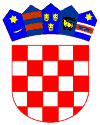 REPUBLIKA HRVATSKAŽUPANIJA:  OSJEČKO-BARANJSKAPROGRAM RASPOLAGANJA POLJOPRIVREDNIM ZEMLJIŠTEM U VLASNIŠTVU REPUBLIKE HRVATSKEZA OPĆINU PUNITOVCISADRŽAJ PROGRAMAUkupna površina poljoprivrednog zemljišta u vlasništvu države na području općine Punitovci iznosi:  18897512  m2 /1.889,7512 ha/Podaci o dosadašnjem raspolaganjuT-1 Prikaz dosadašnjeg raspolaganja po svim oblicima - površina u haSumarni pregled površina poljoprivrednog zemljišta u vlasništvu države prema oblicima raspolaganjaT-2 Prikaz ukupnih površina po oblicima raspolaganjaMAKSIMALNA POVRŠINA ZA ZAKUP iznosi: 46,00  ha.NAPOMENA/OBRAZLOŽENJE : KLASA: 320-02/18-01/05;UR.BROJ: 2121/05-01/18-01/1;Punitovci, 22. svibanj 2018. Predsjednik Općinskog vijeća:Zdenko Perić; dipl.ing.R.br.OBLIK RASPOLAGANJA ( skraćeni naziv iz ugovora)Ukupan broj ugovoraUkupna površina po ugovorimazakup311.018,7801dugogodišnji zakup - 20 godina385,0762koncesija2738,0670privremeno korištenje447,8279UKUPNO401.889,7512OBLIK RASPOLAGANJAPovršinau haNAPOMENA(minirano, višegodišnji nasadi i sustavi odvodnje i navodnjavanja)površine određene za povrat8,1307površine određene za prodaju  - jednokratno, maksimalno do 25%48,1221površine određene za zakup1.746,5926površine određene za zakup za ribnjake0,0000površine određene za zakup zajedničkih pašnjaka0,0000površine određene za ostale namjene - jednokratno, maksimalno do 5%86,9058Na području Općine Punitovci bilo je ukupno 1.840,6625 hektara poljoprivrednog zemljišta u vlasništvu Republike Hrvatske.Ranijim Programima raspolaganja (od 2003. godine na dalje) poljoprivredno zemljište bilo je određeno za prodaju (644,6536 ha),  za koncesiju  (732,5246 ha); kao i za potrebe Općine (83,8194 ha).Ovim Programom predviđaju se površine za:povrat;prodaju;zakup;ostale namjene.